6 сольфеджио от 15.10, 18.10, 19.10.Следующий урок – контрольный!Подготовьтесь к письменной проверочной работе.1) Знать знаки во всех пройденных тональностях вместе с их буквенным обозначением.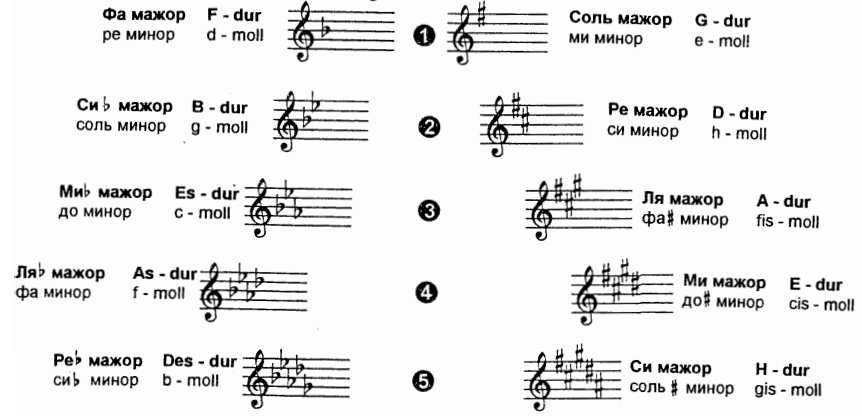 2) Уметь строить тритоны в мажоре.Тритоны в натуральном мажоре:Ув. 4 – на IVУм. 5 – на VIIВ гармоническом мажоре понижается VI ступень.Тритоны в гармоническом мажоре:Ув. 4 – на VI пониженнойУм. 5 – на II3) Уметь строить тритоны в миноре.Тритоны в натуральном миноре:Ув. 4 – на VIУм. 5 – на II В гармоническом миноре повышается VII ступень.Тритоны в гармоническом миноре:Ув. 4 – на IV Ум. 5 – на VII повышенной4) Повторите правила по простым интервалам (см. д/з от 24.09, 27.09, 28.09).